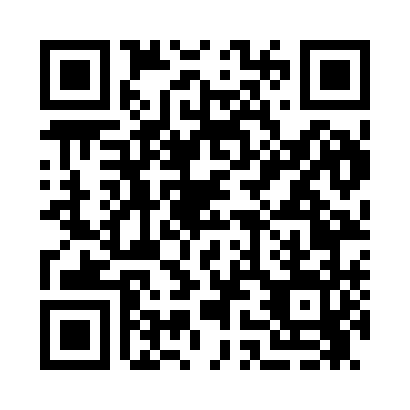 Prayer times for Arlemont, Nevada, USAWed 1 May 2024 - Fri 31 May 2024High Latitude Method: Angle Based RulePrayer Calculation Method: Islamic Society of North AmericaAsar Calculation Method: ShafiPrayer times provided by https://www.salahtimes.comDateDayFajrSunriseDhuhrAsrMaghribIsha1Wed4:355:5612:494:377:439:042Thu4:345:5512:494:377:449:053Fri4:325:5312:494:387:459:074Sat4:315:5212:494:387:469:085Sun4:305:5112:494:387:479:096Mon4:285:5012:494:387:489:107Tue4:275:4912:494:387:499:118Wed4:265:4812:494:397:509:139Thu4:245:4712:494:397:519:1410Fri4:235:4612:494:397:529:1511Sat4:225:4512:494:397:539:1612Sun4:205:4412:494:397:539:1813Mon4:195:4312:494:407:549:1914Tue4:185:4312:494:407:559:2015Wed4:175:4212:494:407:569:2116Thu4:165:4112:494:407:579:2217Fri4:155:4012:494:407:589:2318Sat4:145:3912:494:417:599:2519Sun4:135:3912:494:417:599:2620Mon4:125:3812:494:418:009:2721Tue4:115:3712:494:418:019:2822Wed4:105:3712:494:418:029:2923Thu4:095:3612:494:428:039:3024Fri4:085:3512:494:428:039:3125Sat4:075:3512:494:428:049:3226Sun4:065:3412:494:428:059:3327Mon4:055:3412:504:428:069:3428Tue4:055:3312:504:438:069:3529Wed4:045:3312:504:438:079:3630Thu4:035:3212:504:438:089:3731Fri4:035:3212:504:438:099:38